May 23, 2015http://www.hangingoffthewire.com/2015/05/organo-gold.html 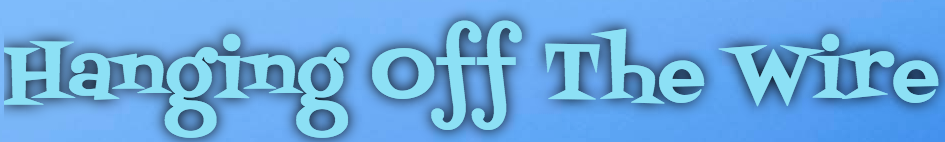 Organo GoldPosted: 05/23/2015 07:00:00 AM PDTBy Hayley KolbWhen you say “sports drink,” coffee isn’t usually the first thing that comes to mind – so why is it Manny Pacquiao’s sports drink of choice? The world champion boxer’s favorite gourmet coffee, Organo Gold, is infused with Ganoderma, a mushroom extract used for thousands of years in traditional Asian medicine for its possible antioxidant, immune support, and other beneficial attributes. Pacquiao doesn’t just drink Organo Gold: he has now signed an endorsement contract because it’s the only coffee he cares to drink. Paired with the known beneficial effects of coffee itself (improved circulation, memory and muscle preservation), the addition of Ganoderma to Organo Gold gourmet coffee produces a knock-out punch. We got to try some of the coffee, and love it! We got BrewKups in Caramel Vanilla: An effortlessly blended combination of rich caramel and smooth vanilla that’s guaranteed to satisfy even the pickiest of palates! Make coffee your way with BrewKups by adding the right amount of sweetener and milk or milk substitute to suit your taste. It’s a truly personal experience that allows you to enjoy home brewed gourmet your way. Premium Gourmet King of Coffee - Enjoy the luxury of a premium organic coffee with the added bonus of pure organic Ganoderma lucidum spores. Only the finest organic beans are selected for this bold, flavorful coffee that is the perfect way to enhance your day. Think of it as a necessary luxury, and a joy to drink any time.
Organic Green Tea - Add an element of zen to your day with a soothing cup of our Organic Green Tea. This flavorful tea combines the best organic green tea leaves packed with flavonoids and our renowned organic Ganoderma lucidum mushroom, for a truly invigorating cup of tea.